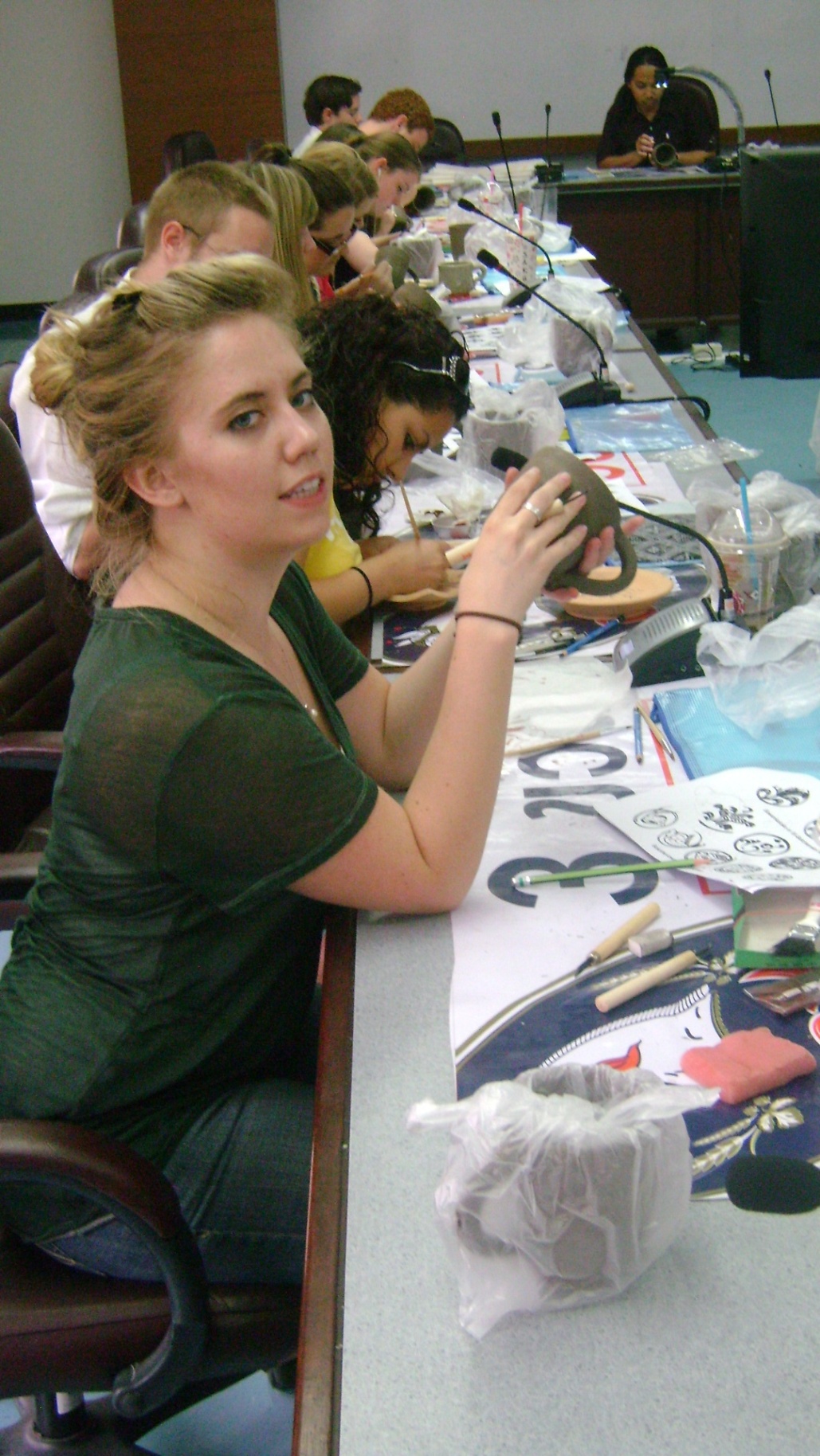 นักศึกษาในโครงการ Spring Semester in Thailand (ประเทศสหรัฐอเมริกา) ประจำปี 2011 ลงมือปฏิบัติงานศิลปะด้วยตนเองโดยได้รับความร่วมมือจากวิทยากรจากภายนอก